Technikum Leśne w Warcinie im. prof. Stanisława Sokołowskiego 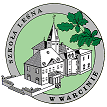 Wykaz podręczników dopuszczonych do użytku szkolnego przeznaczonych do kształcenia ogólnego klasa III b (ponadgimnazjalna)- rok szkolny 2021/2022 Lp. Przedmiot Tytuł podręcznika Wydawnictwo Autor Nr dopuszczenia 1. Język polski Ponad słowami kl. II, cz. INowa EraMałgorzata Chmiel Anna Równy 425/3/2013/20151. Język polski Ponad słowami kl. II, cz. IINowa EraMałgorzata Chmiel Anna Równy Ewa Mirkowska-Treugutt425/4/2013/20152. Język niemiecki Trends 2Nowa EraAnna Życka, Ewa Kościelniak-Walewska, Andy C. Körber970/2/20192. Język niemiecki Trends 3Nowa EraAnna Życka, Ewa Kościelniak-Walewska, Andy C. Körber970/3/20203. Matematyka MATeMAtyka 2. Podręcznik dla szkół ponadgimnazjalnychZakres podstawowy Nowa EraWojciech Babiański Lech Chańko Joanna CzarnowskaGrzegorz Janocha 378/2/2013/20154. Język angielski Zakres rozszerzony Focus 3Second Edition.PearsonDaniel BrayshawSul KayVaughan JonesSPP 948/3/2019NPP 947/3/20195. Religia Drogi świadków Chrystusa w rodzinie.WAMRed. Z. Marek AZ-43-01/10-KR-3/146. Etyka Etyka. Podręcznik. Odkrywamy na nowo. Zakres podstawowy OperonPaweł Kołodziński Jakub Kapiszewski 408/20117. Biologia Zakres rozszerzony Odkrywamy na nowo. Biologia 1Podręcznik dla szkół ponadgimnazjalnych. Zakres rozszerzony OperonDawid Kaczmarek Marek Pengal 446/1/2012/20158. Historia i społeczeństwo Poznać przeszłość. Wojna i wojskowość. Podręcznik do historii i społeczeństwa dla liceum ogólnokształcącego i technikum.Nowa EraJarosław Cewek 659/3/2014